Montáže a spojování – vodovod: Videa030# Voda a odpady | Dodavatel: DEK | e4 dům svépomocí 7:25https://www.youtube.com/watch?v=_71y_U4d5tU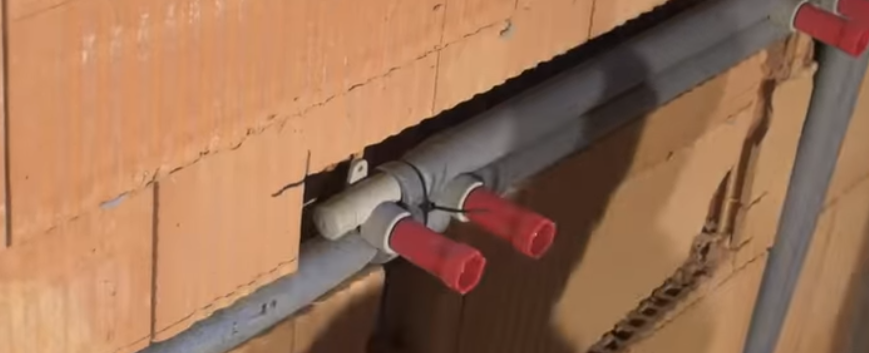 ÚŽASNÉ 2 nejlepší nápady z 110mm PVC trubky!  7:33https://www.youtube.com/watch?v=oHb3dFuTYcs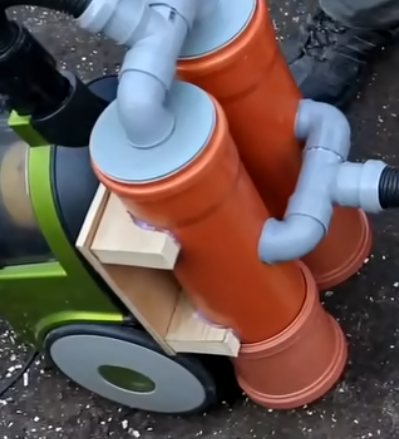 Zdroj: www.ekoplastik.czPolyfúzní svařování: instruktážní video:  stopáž 2:08 min.https://www.youtube.com/watch?v=2YqkeVliWCY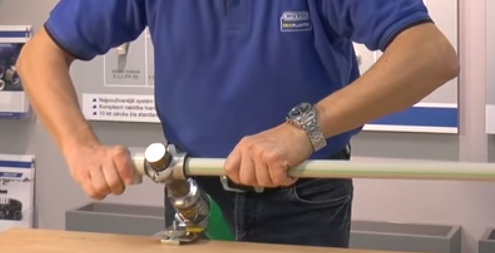 Na tupo 3:45https://www.wavinacademy.cz/videa/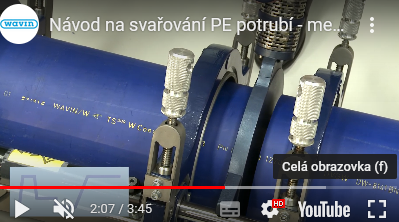 Instruktážní video: http://wavinacademy.cz.vs7.psyo.cz/blog/videonavody-wavin-ekoplastik/      stopáž 2:32 min ????? nefunkční